Šesť hlavných právd1. Boh je len jeden.2. V Bohu sú tri osoby: Otec, Syn a Duch Svätý.3. Syn Boží sa stal človekom, aby nás vykúpil.4. Boh je spravodlivý sudca, ktorý dobrých odmeňuje a zlých tresce.5. Duša človeka je nesmrteľná.6. Milosť Božia je na spásu potrebná.3. Syn Boží sa stal človekom, aby nás vykúpil.Opakovanie z otázok na .sv. prijímanie. 1. Prečo sa Boh stal človekom?Aby nás vykúpil. Keď Adam a Eva urobili hriech a museli odísť z raja, nebo sa zatvorilo. Ježiš nám otvoril bránu do raja, aby sme mohli všetci prísť do neba.Syn Boží sa stal človekom, - aby nás učil slovom a príkladom - aby nás vykúpil a spasil svojím utrpením a smrťou2. Kto je Ježiš Kristus?Boží Syn, ktorý sa stal človekom, druhá božská osoba.3. Ako sa volala Ježišova Matka?Mária4. Zvestovanie. Ako pozdravil anjel Máriu?Anjel Gabriel prišiel k Panne Márii a oznámil jej, že sa stane Matkou Božieho Syna. Pozdravil ju slovami: „Zdravas milosti plná, Pán s Tebou!“5. Kto je Ježišovým Otcom?Nebeský Otec je Otcom Ježiša.6. Kto bol pestúnom Pána Ježiša?Svätý Jozef.7. Kde sa Ježiš narodil? Kto sa mu prišiel pokloniť?Ježiš sa narodil v Maštaľke v Betleheme. Prišli sa mu pokloniť pastieri a traja králi.8. Kedy slávime narodenie Pána Ježiša?Na VianoceVYKÚPENIEJežiš neprišiel na svet len tak, ale preto, aby svet vykúpil. Obetoval za všetkých ľudí na svete. Smrťou na kríži získal pre všetkých ľudí odpustenie u nebeského Otca.Pán Ježiš zomrel, vstal z mŕtvych, dal nám dar odpúšťať  hriechy, ale na nás spočíva ochota dať sa vykúpiť, teda prijímať pokánie na odpustenie hriechov. Boh nás vykúpil bez nás, ale bez nás nás nespasí...Doplň chýbajúce slová: Hriechy, neprávosti,  trest,  ranami„On však bol prebodnutý pre naše __   ___   ___   ___   ___   ___   ___ ,strýznený pre naše  ___ ___ ___  ___   ___   ____   ____   ____   ____,na ňom je ___   ____   ___   ___   ___   pre naše blahojeho __   ___   ___   ___   ____  ___   sme uzdravení.“Porozmýšľaj:1. Pán Ježiš ťa vykúpil z hriechov, ponúka Ti odpustenie – prijímaš jeho vykúpenie a odpustenie hriechov?2. Cez koho nám Ježiš odpúšťa hriechy?3. Ako môžem prijímať milosti vykúpenia, kde a ako?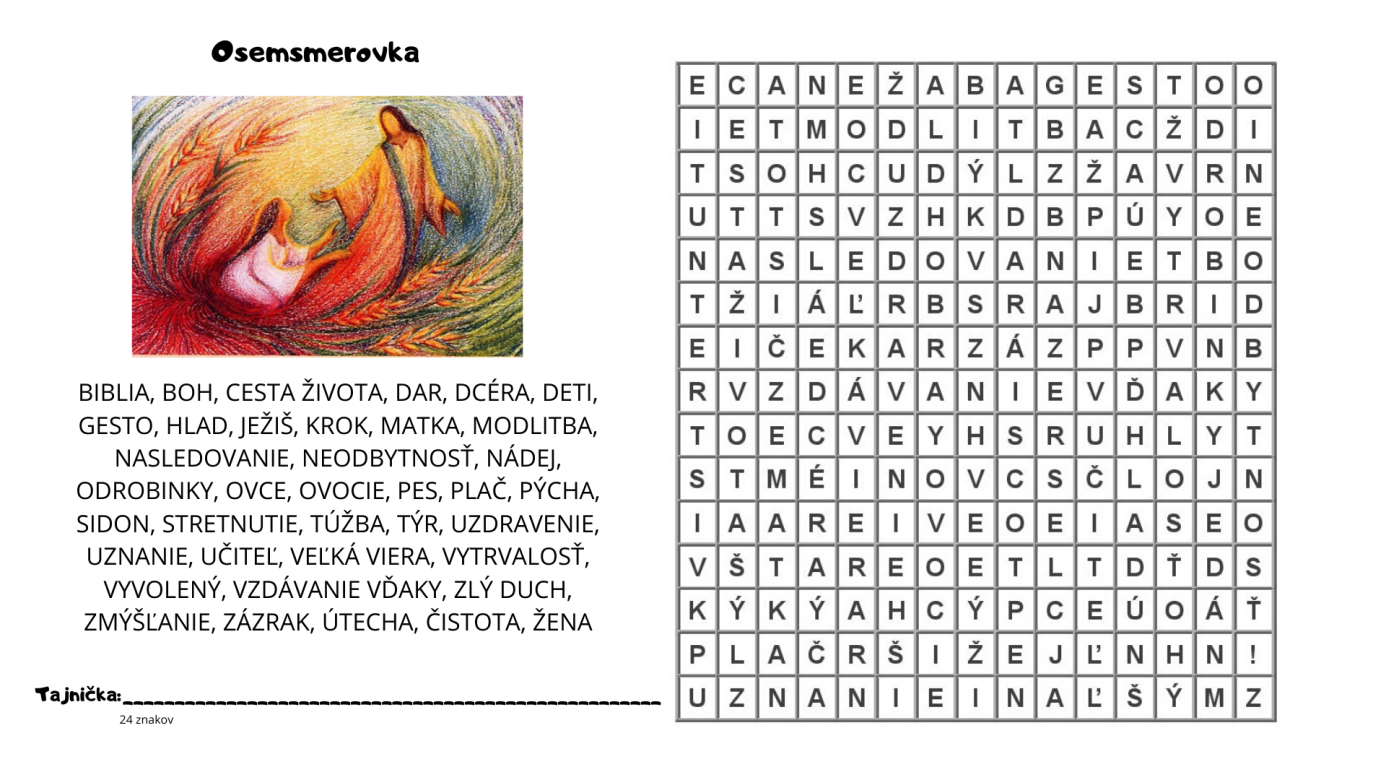 